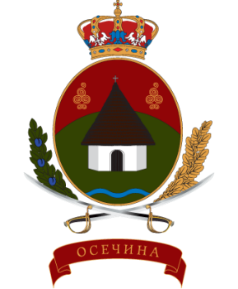 РЕПУБЛИКА СРБИЈАОПШТИНА ОСЕЧИНАГОДИШЊИ ИЗВЕШТАЈ О РАДУЗА 2017. ГОДИНУОДЕЉЕЊЕ ЗА ИНСПЕКЦИЈСКЕ ПОСЛОВЕ- КОМУНАЛНА ИНСПЕКЦИЈА-Јануар, 2018. године
     	Комунална инспекција у свом раду примењује Закон о комуналним делатностима („Службени гласник РС“, број 88/2011 и 104/2016), Закон о инспекцијском надзору („Службени гласник РС“, број 36/2015), Закон о трговини („Службени гласник РС“ број 53/2010. и 10/2013) и одлуке Скупштине општине Осечина донете на основу закона којима се ближе уређује обављање комуналних делатности, пружање комуналних услуга и прописују услови за њихово обављање.
Одлуке Скупштине општине Осечина које ова Инспекција примењује у свом раду су:
2. Одлука о комуналним делатностима („Службени гласник општине Осечина“, број 9/15);
3. Одлука о радном времену;4. Одлука о локалним комуналним таксама („Службени гласник општине Осечина“, број 10/2016);5. Одлука о држању домаћих животиња („Службени гласник општине Осечина“, број 5/11).
 	Права и дужности комуналног инспектора прописана су чланом 34. Закона о комуналним
делатностима, тако да комунални инспектор има право и дужност да у вршењу инспекцијског надзора:
1) Прегледа опште и појединачне акте, евиденције и другу документацију вршилаца
комуналне делатности и других правних и физичких лица;
2) Саслуша и узима изјаве од одговорних лица код вршилаца комуналне делатности и других
правних и физичких лица;
3) Прегледа објекте, постројења и уређаје за обављање комуналне делатности и пословне
просторије ради прикупљања неопходних података;
4) Наложи решење да се комунална делатност обавља на начин утврђен законом и
прописима донетим на основу закона;
5) Наложи решењем извршење утврђених обавеза и предузимање мера за отклањање
недостатака у обављању комуналне делатности;
6) Прегледа објекте, постројења и уређаје који служе коришћењу комуналних услуга,
укључујући и оне које представљају унутрашње инсталације и припадају кориснику комуналне
услуге;
7) Наложи решењем отклањање недостатака на унутрашњим инсталацијама и да приступи
тим инсталацијама приликом извршења решења којим је наложено отклањање недостатака или
искључење корисника са комуналног система;
8) Наложи решењем уклањање ствари и других предмета са површина јавне намене ако су
они ту остављени противно прописима;
9) Забрани решењем одлагање отпада на местима која нису одређена за ту намену;
10) Забрани решењем уништење зелених површина, ограда и других комуналних објеката;
11) Подноси захтеве за покретање прекршајног поступка;
12) Предузима и друге мере прописане Законом и подзаконским прописима.Применом закона и одлука Скупштине општине Осечина, комунална инспекција је у току овог
извештајног периода обављала свакодневне контроле ЈКП „Осечина“, као вршиоца комуналних услуга,по питању:снабдевања водом за пиће ;изношења комуналног отпада и кућног смећа из варошице и околних села;одржавањa улица, зелених површина и других површина јавне намене у општини;одржавања објеката атмосферских и отпадних вода;одржавања и управљања пијацама;
 	Контролама је утврђено да је водоснабдевање у 2017. години било
уредно, осим кратких прекида због кварова на водоводној мрежи. Кварови су отклањани у најкраћем времену од стране ЈКП Осечина.Изражени су проблеми на објектима канализационе мреже, тј.изливања отпадних вода на јавне површине, нарочито у делу раскрснице Цара Лазара и Карађорђеве улице као и шахте поред стамбених зграда у Карађорђевој улици.Станари се свакодневно обраћају Комуналној инспекцији захтевима за излазак на лице места ради утврђивања чињеничног стања и издавања налога за њихово отклањање.
 	Што се тиче објеката за одвођење површинских отпадних вода, ЈКП Осечина је вршило чишћење и испирања отворених канала по налогу комуналне инспекције.Изношење комуналног отпада и смећа Комунално предузеће врши према Програму и у складу са Одлуком о комуналним делатностима, најмање два пута недељно из варошице, а из неких делова и свакодневно, док у приградским насељима ове послове врши једном недељно. Због недовољног броја аутосмећара и честих кварова, дешавало се да се пар пута смеће нагомила, али све је решавано у најбржем временском периоду.Одржавање површина јавне намене, зелених површина, као и прање улица, врши Комунално  предузеће према Програму а извршење ових послова контролише Комунална инспекција.
 	Инспекција је извршила у месецу априлу контролу свих угоститељских објеката у варошици по питању постављања летњих башти, као и трговинских и сачинила записнике на лицу места, са утврђеном површином башти и наложила прибављање одобрења за постављање.Спровођене су заједничке акције са републичком тржишном инспекцијом контроле продаје робе ван пословног објекта.КОМУНАЛНИ ИНСПЕКТОРдипл.инж. Сузана ГлигорићКОМУНАЛНО-ТРЖИШНИ ИНСПЕКТОРдипл.инж. Величко МарковићУКУПАН БРОЈ ЗА 2017. ГОД.УКУПАН БРОЈ ЗА 2017. ГОД.РЕДОВАН НАДЗОР12ВАНРЕДНИ НАДЗОР66КОНТРОЛНИ НАДЗОРИ126ДОПУНСКИ НАДЗОР/ПРИТУЖБЕ НА РАД ИНСПЕКТОРА/ПОДНЕТЕ  ПРИЈАВЕ ДРУГОМ НАДЛЕЖНОМ ОРГАНУ ЗА УЧИЊЕНО КРИВИЧНО ДЕЛО ИЛИ ПРИВРЕДНИ ПРЕСТУП/ЗАХТЕВ ЗА ПОКРЕТАЊЕ ПРЕКРШАЈНОГ ПОСТУПКА6НЕРЕГИСТРОВАНИ СУБЈЕКТИ12ОСТАЛОУ 2017. години ова инспекција је вршила надзор у заједничким акцијама са Рапубличком тржишном инспецијом. У току 2018. ове заједничке  акције ће се наставити.